   БОЙОРОК                                                                                   РАСПОРЯЖЕНИЕ«01» июня  2015 й       		            №  28 р             	       «01» июня  2015 гПринять с 01 июня 2015 года на общественные работы без предоставления рабочего места Сатеева Валерия Бикяновича, осужденного с 05.05.2015 года мировым судьей к обязательным работам на срок 20  (двадцать)  часов.Вменить в обязанности Сатееву В.Б.  благоустройство  территории сельского поселения Старотумбагушевский сельсовет.Контроль за исполнением данного распоряжения оставляю за собой.Глава сельского поселенияСтаротумбагушевский сельсоветмуниципального районаШаранский районРеспублики Башкортостан                                                        И.Х. БадамшинОзнакомился                                                                          Сатеев В.Б.  Башкортостан РеспубликаһыныңШаран районымуниципаль районыныңИске Томбағош  ауыл советыауыл биләмәһе ХакимиәтеҮҙәк урамы, 14-се йорт, Иске Томбағош  ауылыШаран районы Башкортостан Республикаһының 452636 Тел.(34769) 2-47-19, e-mail:sttumbs@yandex.ruwww.stumbagush.sharan-sovet.ru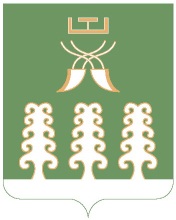 Администрация сельского поселенияСтаротумбагушевский сельсоветмуниципального районаШаранский районРеспублики Башкортостанул. Центральная, д.14 д. Старотумбагушево                             Шаранского района Республики Башкортостан, 452636 Тел.(34769) 2-47-19, e-mail:sttumbs@yandex.ru,www.stumbagush.sharan-sovet.ru